  KEMENTERIAN PENDIDIKAN DAN KEBUDAYAAN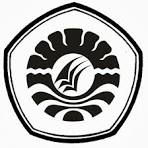 UNIVERSITAS NEGERI MAKASSARFAKULTAS ILMU PENDIDIKAN		Jalan : Tamalate I Tidung Makassar 90222Telepon : 884457, Fax. (0411) 884457Laman : www, unm.ac.idDAFTAR RIWAYAT HIDUPKETERANGAN DIRINama				: SulhidayatTempat/Tanggal Lahir	: Makassar, 20 Mei 1991Nim				: 094204051Jurusan			: Pendidikan Luar Sekolah Semester			:  XTahun Ajaran		:  2013/2014Jenis Kelamin		:  Laki – LakiAgama			:  IslamStatus Perkawinan		:  Sudah NikahPekerjaan			:  MahasiswaAlamat			:  BTN, Asabri Blok F1 No. 16Riwayat Pendidikan		:  SD Inpres, Bisoli Tahun 2003 SMP Negeri 1 Bangkala Barat Tahun 2006 SMA Negeri 1 Bangkala Tahun 2009Riwayat Pekerjaan		: Sejahtera Ternak Indonesia (2012)  SD I AL-BASYIRAH MANGGALARiwayat Organisasi		: LDF SCRN FIP UNM (2009-2013)  MADIPALA FIP UNM (2009-2011)KETERANGAN KELUARGA1. Nama Suami/Istri		: Herawati Spd.I 2. Tempat/Tgl Suami/Istri	: Gowa.11-04-883. Pendidikan Suami/Istri		: S14. Pekerjaan Suami/Istri		: Guru5. Agama Suami/Istri		: Islam 6. Nama Orang Tua Suami/Istri	: Ayah	: Rajamakka					  Ibu	: Mantasia7. Pend. Orang Tua Suami/Istri	: SMA8. Pekerjaan Orang Tua Suami	: Tani9. Organisasi Orang Tua (Ayah)	: -Demikian daftar Riwayat Hidup ini saya buat dengan sesungguhnya dan apabila ditemukan dikemudian hari terhadap keterangan yang tidak benar maka saya bersedia dituntut di muka pengadilan serta bersedia menerima segala tindakan yang diambil oleh pemerintah.